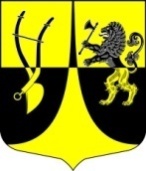 Администрациямуниципального образования «Пустомержское сельское поселение»Кингисеппского  муниципального районаЛенинградской областиПОСТАНОВЛЕНИЕот   11.07.2022  г. №  108  «Об утверждении норматива стоимости одногоквадратного метра общей площади жилья натерритории МО «Пустомержское сельское поселение» на 3-й квартал 2022 года»                  В целях реализации на территории муниципального образования «Кингисеппский муниципальный район» федеральных целевых программ , государственных программ Ленинградской области и муниципальных программ, направленных на улучшение жилищных условиях граждан и  руководствуясь методическими рекомендациями по определению норматива стоимости одного квадратного метра  общей площади жилья в муниципальных образованиях Ленинградской области и стоимости одного квадратного метра  общей площади жилья на сельских территориях Ленинградской области, утвержденными распоряжением Комитета по строительству Ленинградской области от 13 марта 2020 г.   № 79 «О мерах по обеспечению осуществления полномочий комитета по строительству Ленинградской области по расчету субсидий и социальных выплат, предоставляемых на строительство (приобретение) жилья за счет средств областного бюджета Ленинградской области в рамках реализации на территории Ленинградской  области мероприятий государственных программ Российской Федерации «Обеспечение доступным и комфортным жильем и коммунальными услугами граждан Российской Федерации» и «Комплексное развитие сельский территорий», а также мероприятий государственных программ Ленинградской области «Формирование городской среды и обеспечение качественным жильем граждан на территории Ленинградской области» и Комплексное развитие сельский территорий Ленинградской области», Приказом Министерства строительства и жилищно-коммунального хозяйства РФ от 20.06.2022 г.  № 501/пр, администрация МО «Пустомержское сельское поселение» , администрация постановляет ;Утвердить на 3-й квартал 2022 года норматив стоимости одного квадратного метра общей площади жилья в МО «Пустомержское сельское поселение» в размере 84795 руб. (в соответствии с Приложением);  Данное постановление опубликовать в средствах массовой информации и на официальном сайте администрации МО «Пустомержское сельское поселение»;Контроль за исполнением данного постановления оставляю за собой.Глава администрации МО«Пустомержское сельское поселение»                                    Бобрецов Д.А.Исп. Крючкова С.Г. тел. 64-432Приложение кПостановлению администрации МО «Пустомержское сельское поселение» от  11.07.2022   г.  №  108 Расчет норматива стоимости одного квадратного метра общей площади жилья на 3-й квартал 2022 года                                                                                                                                                                                                 по муниципальному образованию «Пустомержское сельское поселение» Кингисеппского муниципального района Ленинградской областиСредние показатели стоимости:ООО «Группа Компаний «Альянс Плюс» = 70000 руб.АН «ГРАДЪ  НЕДВИЖИМОСТЬ» = (70000 +74000) : 2 = 72000 руб. СТ. кредит  =  (70000+72000) : 2 =  71000 руб. Ст. стат : (142311 +63871) : 2 = 103091 руб.Ст. строй- строительство не ведетсяСт. дог. – не приобреталосьСр. кв.м.= ( Ст.кред. х  0,92+ Ст. дог. х  0,92+ Ст.строй + Ст.стат.) : 4 = Ср. кв.м.  =  (71000 х 0,92  +  103091 ) : 2 = 84205 руб. 50 копеекСр. кв.м. = 84205,50 х 1,007= 84795 руб. Стоимость 1 кв.м. = Норматив стоимости 1 кв.м. = 84795 руб.В соответствии с Методическими рекомендациями по определению норматива стоимости одного квадратного метра  общей площади жилья в муниципальных образованиях Ленинградской области и стоимости одного квадратного метра общей площади жилья в сельской местности Ленинградской области, утвержденных распоряжением Комитета по строительству Ленинградской области от 13.03.2020 г. № 79 , показатель средней рыночной стоимости одного квадратного метра общей площади жилья на территории поселения не должен бытьвыше показателя рыночной стоимости 1 квадратного метра общей площади жилья по Ленинградской области, установленной Министерством строительства и жилищно-коммунального хозяйства РФ.Приказом Министерства строительства и жилищно-коммунального хозяйства РФ от 20.06.2022 г. № 501/пр утвержден показатель средней рыночной стоимости одного квадратного метра общей площади жилья по Ленинградской области на 3 квартал 2022 года в размере 103091  руб..Таким образом, на 3 квартал 2022 года утверждаемый СТквм = 84795 руб.